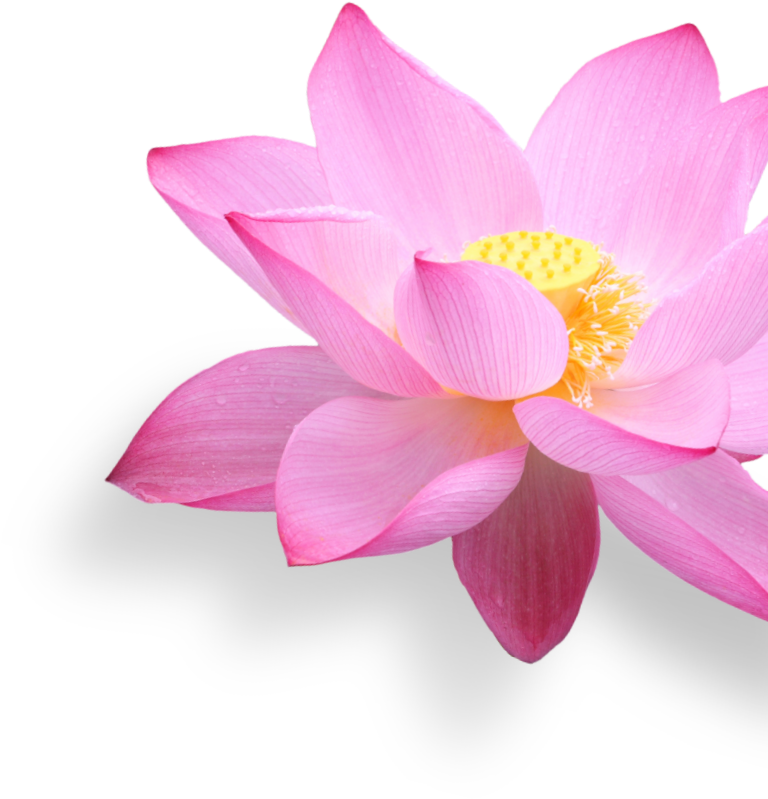 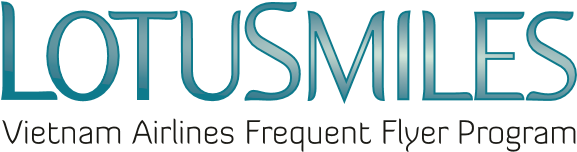 MEMBER’S CHANGE OF INFORMATION REQUESTMember’s fullname:………………………………………………………………………………………………Membership number:…………………………………………………………………………………………….   Check the appropriate box only:  Correction of name  Correction of name  Correction of email address  Correction of email address  Correction of date of birth  Correction of date of birth  Correction of mobile phone number  Correction of mobile phone number  Correction of address  Correction of address  Correction of other information  Correction of other informationCorrection of nameCorrection of nameCorrection of nameCorrection of nameCorrection of nameFrom:From:From:To:To:Correction of date of birthCorrection of date of birthCorrection of date of birthCorrection of date of birthCorrection of date of birthFrom:From:From:To:To:Correction of addressCorrection of addressCorrection of addressCorrection of addressCorrection of addressFrom:From:From:To:To:Correction of email addressCorrection of email addressCorrection of email addressCorrection of email addressCorrection of email addressFrom:From:From:To:To:Correction of mobile phone numberCorrection of mobile phone numberCorrection of mobile phone numberCorrection of mobile phone numberCorrection of mobile phone numberFrom:From:From:To:To:Correction of other informationCorrection of other informationCorrection of other informationCorrection of other informationCorrection of other informationFrom:From:From:To:To:By signing this form, I hereby commit that, the information provided above is complete, true and correct.                                                                                        I agree with the Privacy Policy of Vietnam Airlines                                                                                                                    Member’s signature                                                                                                                    Date:    /      /By signing this form, I hereby commit that, the information provided above is complete, true and correct.                                                                                        I agree with the Privacy Policy of Vietnam Airlines                                                                                                                    Member’s signature                                                                                                                    Date:    /      /By signing this form, I hereby commit that, the information provided above is complete, true and correct.                                                                                        I agree with the Privacy Policy of Vietnam Airlines                                                                                                                    Member’s signature                                                                                                                    Date:    /      /By signing this form, I hereby commit that, the information provided above is complete, true and correct.                                                                                        I agree with the Privacy Policy of Vietnam Airlines                                                                                                                    Member’s signature                                                                                                                    Date:    /      /By signing this form, I hereby commit that, the information provided above is complete, true and correct.                                                                                        I agree with the Privacy Policy of Vietnam Airlines                                                                                                                    Member’s signature                                                                                                                    Date:    /      /